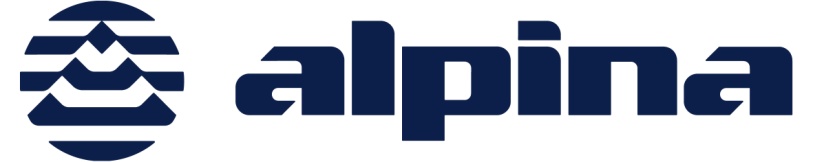 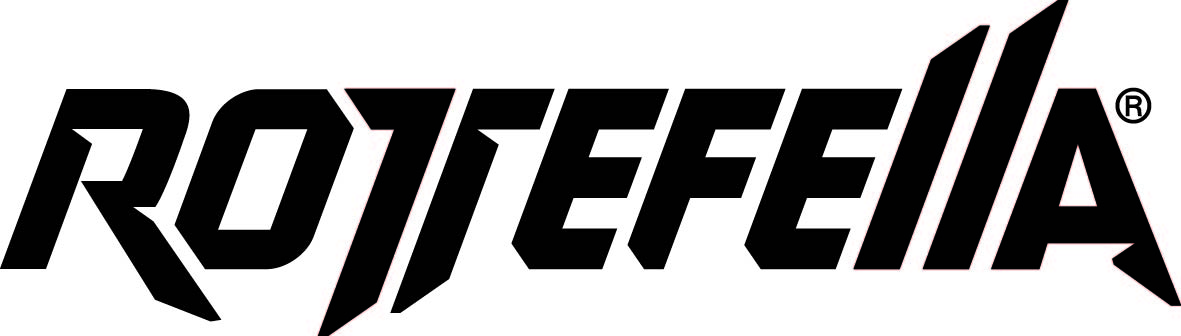 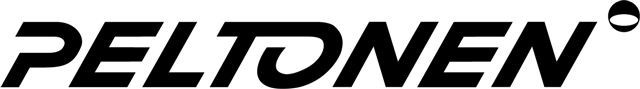 ANSÖKAN LÄNGDKONTRAKTSÄSONGEN 2020-2021Namn    		________________________________________Person nr		________________________________________Adress		________________________________________Postnr/Ort	________________________________________Telefon		________________________________________Skidgym		________________________________________Klubb		________________________________________Mail		________________________________________Tävlar nästa säsong i klass  ____________________________________Längd                 _________	Klädstorlek          ________Vikt                    _________	Skostorlek            _______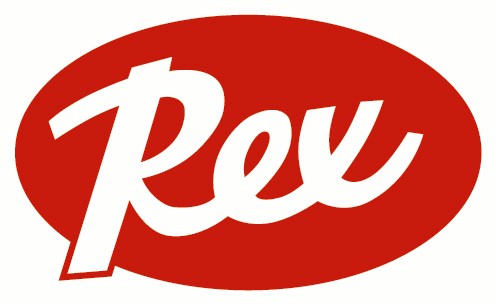 Ansökan skickas till: 					Backcountry Equipment AB		Hökared, Ladan		447 94  VÅRGÅRDA		info@backcountry.seAnsökan skall vara Lars-Åke Blom (070-2562724) tillhanda senast 1 maj 2020.V.g. skriv ned senaste säsongernas resultat på baksidan.